School of Doctoral Studies in Biological Sciences[only students at biological study programmes, no at the Biophysics or Biochemistry]University of South Bohemia in České BudějoviceFaculty of ScienceTitlePh.D. ThesisName of the authorSupervisor: name and employerČeské Budějovice 20xxThis thesis should be cited as: surename, initials, year: title. Ph.D. Thesis Series, No. z. University of South Bohemia, Faculty of Science, School of Doctoral Studies in Biological Sciences, České Budějovice, Czech Republic, yy pp.[only students at biological study programmes, no at the Biophysics or Biochemistry]  Annotationxxx  Declaration I hereby declare that I am the author of this dissertation and that I have used only those sources and literature detailed in the list of references.České Budějovice, date				..............................................		………………………					           	name and surename……………………………..signature	This thesis originated from a partnership of Faculty of  Science, University of South Bohemia, and Institute of  XXX AS CR, supporting doctoral studies in the XXX study programme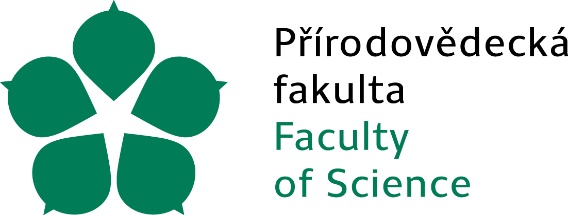 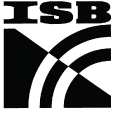   Financial supportxxx  Acknowledgementsxxx  List of papers and author’s contributionThe thesis is based on the following papers (listed chronologically):I. Těšitelová T., Kotilínek, M., Jersáková J., Joly F.X., Košnar J., Tatarenko I., Selosse M.A., 2015. Two widespread green Neottia species (Orchidaceae) show mycorrhizal preference for Sebacinales in various habitats and ontogenetic stages. Molecular Ecology 24, 1122-1134 (IF = 5.947).MK participated in field sampling, molecular analyses and manuscriptpreparation. His contribution was 20 %.II. Kotilínek M., Těšitelová T., Jersáková J., 2015. Biological Flora of the British Isles: Neottia ovata. Journal of Ecology 103, 1354-1366 (IF = 6.180).MK was responsible for manuscript writing. His contribution was 45 %.III. Kotilínek M., Tatarenko I., Jersáková J., 2018. Biological Flora of the British Isles: Neottia cordata. Journal of Ecology 106, 444-460 (IF = 5.687).Milan Kotilínek was responsible for manuscript writing. His contribution was 50%.IV. Kotilínek M., Těšitelová T., Hemrová L., Kohout P., Münzbergová Z., Tedersoo L., Jersáková J. Determinants of mycorrhizal fungi selection and establishment success in four forest orchid species. (manuscript).Milan Kotilínek was responsible for planning and conducting of the field sampling, molecular analyses, analyzing the data and writing the manuscript. His contribution was 40 %. Co-author agreementXY, the supervisor of this Ph.D. thesis and co-author of papers X, Z, fully acknowledges the stated contribution of „student´s name“ to these manuscripts.………………………………………………Name XYAB, lead author of paper Y, acknowledges the stated contribution of „student´s name“ to this manuscripts.………………………………………………Name AB  Contentsxxx........................................................................................................................................xxxxx........................................................................................................................................xxxxx........................................................................................................................................xxLast page!© for non-published parts first name and surname of the studente-mail addressTitlePh.D. Thesis Series,  20xx, No. zAll rights reservedFor non-commercial use onlyPrinted in the Czech Republic by TypodesignEdition of 10 copies in České BudějoviceFaculty of ScienceBranišovská 1760CZ-37005 České Phone: +420 387 776 201www.prf.jcu.cz, e-mail: sekret-fpr@prf.jcu.cz